Sorumluİlgili Doküman/Mevzuat İş Akış AdımlarıTahakkuk Personeli Tahakkuk Personeli Tahakkuk Personeli Gerçekleştirme Görevlisi Harcama YetkilisiTahakkuk Personeli Tahakkuk Personeli Strateji Geliştirme Daire Başkanlığı Personeli Tahakkuk PersoneliTahakkuk Personeli657 Sayılı Kanun 5434 Sayılı Kanun 510 Sayılı Kanun 2547 Sayılı Kanun 160 Sayılı Tebliğ Gelir ve Damga Vergisi Kanunları ve Diğer MevzuatlarÖEM Bordro İcmal Bordro Özet Dökümü Personel Bildirimi Banka Listesi Personel Maaş Bild. Dökümü Kıdem Listesi AGİ Listesi Sendika Tevkifat List. Kira List. Kefalet Sandığı List. BES Raporu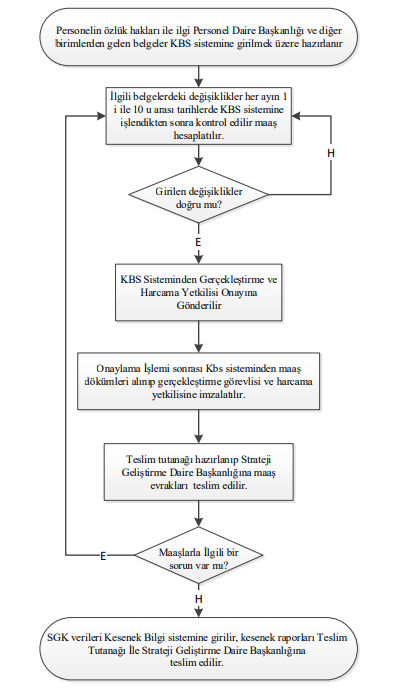 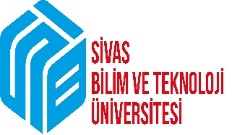 T.C.SİVAS BİLİM VE TEKNOLOJİ ÜNİVERSİTESİBİLGİ İŞLEM DAİRE BAŞKANLIĞIMaaş İşlemleriDok.No: BİDB-14Maaş İşlemleriİlk Yayın Tar.: Maaş İşlemleriRev.No/Tar.: Maaş İşlemleriSayfa:1/1HAZIRLAYANKONTROL EDENONAYLAYANOğuzhan TopaloğluTeknisyenFatih GÖKDOĞANTeknikerOzan ERCAN Bilgi İşlem Daire Başk.